Guías de aprendizaje de la semana del 14 al 18 de septiembre del 2020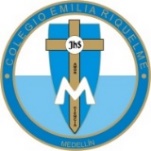 Grado PrimeroLENGUA CASTELLANALUNES: Clase por Zoom (construcción del párrafo, este día utilizaremos el libro de saberes página 90 y 91).MARTES: Realiza en casita la página 18 del libro lectura y escritura 1.MIÉRCOLES: Realiza en casita la página 33 de la cartilla de ortografía.JUEVES: Clase por Zoom (El punto y la mayúscula, página 35 de la cartilla de ortografía).MATEMÁTICASLUNES: Realiza en casita la página de la cartilla 24 de matemáticas.MARTES: Clase por Zoom (página del libro 138 y 139 del libro saberes adición sin reagrupar).MIÉRCOLES: Realización en casita página 140 del libro saberes.JUEVES: Realización en casita de la página 97 del libro saberes, secuencias.  VIERNES: Clase por Zoom (figuras simétricas, página 213 del libro saberes).RELIGIÓN LUNES: Buscaremos en casita nuestras fotos de cuando éramos pequeñas en especial las fotos del bautizo (aclaro si no se bautizó no hay problema), recordaremos los momentos por medio de las fotos o videos de nuestro proceso al ser bautizados, o si no lo son, recordar momentos especiales cuando eran bebés según las anécdotas de los acudientes.MIÉRCOLES: Clase por Zoom (página del libro 72 y 73 leer, 74 y 75 hacer).CIENCIAS SOCIALES  LUNES: Dialogo con mis acudientes acerca de mi nacimiento hasta el día de hoy, como ha sido mi desarrollo y mi llegada a sus vidas.JUEVES: Clase por Zoom (mi historia de vida, necesitaremos el cuaderno, regla y cartuchera). VIERNES: Celebración de la antioqueñidad y del amor y la amistad. CIENCIAS NATURALESMARTES: Repasa en casita el tema anterior de la tierra.JUEVES: Dibuja el sol en el cuaderno según tu creatividad.VIERNES: Celebración de la antioqueñidad y del amor y la amistad.URBANIDADJUEVES: Clase por Zoom para convivir en paz (página 227 del libro saberes de matemáticas)ÉTICA Y VALORES Y ARTÍSTICA: Celebración de la antioqueñidad, amor y amistad.